Reading Lesson: Reread and Sketch A quick introduction: https://youtu.be/Dnm8ErLsPBI Rereading a text and sketching pictures can help us remember what we read! Start with this video: https://youtu.be/B8u2GF5bmbs Hedgehogs reading: https://kids.nationalgeographic.com/animals/mammals/hedgehog/Example photo: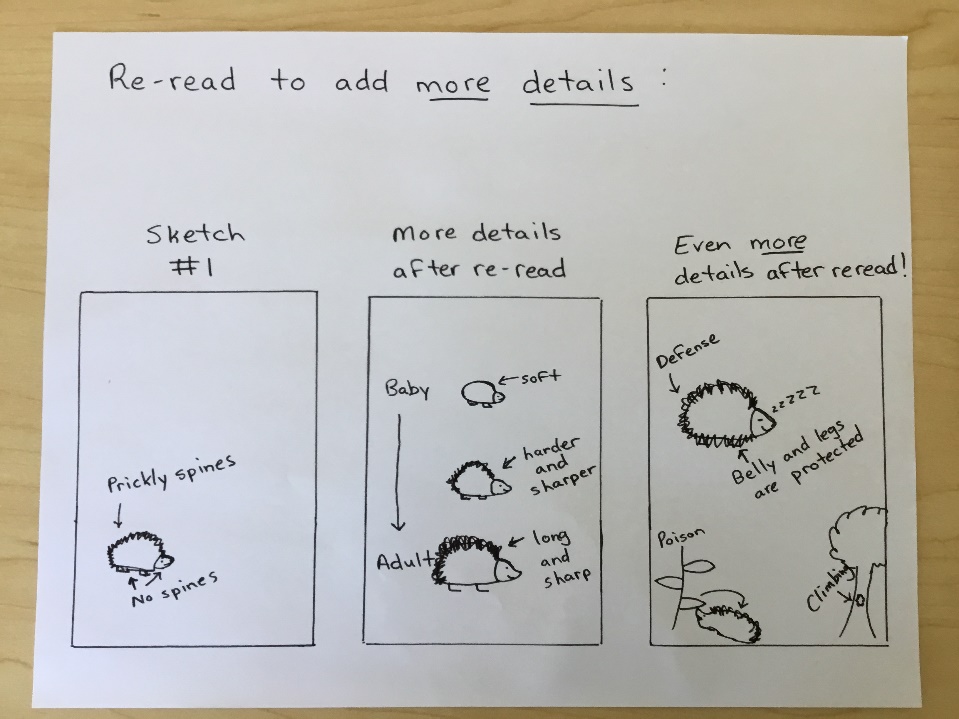 Wolverines reading: https://kids.nationalgeographic.com/animals/mammals/wolverine/Find more animal texts at: https://kids.nationalgeographic.com/animals/ 